9. 12. 2015. – 15. 12. 2015. 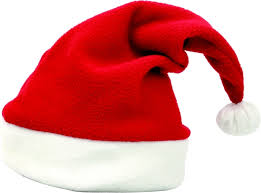 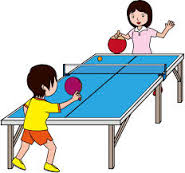 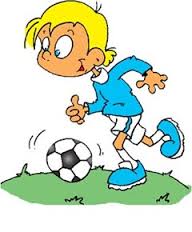 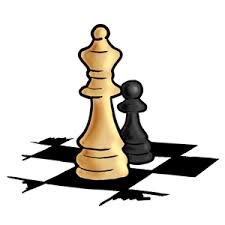 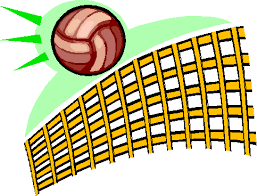 PRIJAVE EKIPA VODITELJIMA SPORTSKIH SEKCIJA DO 8. 12. 2015.Damir Kraljević, Roko Bralić, Pavao Ravlić, Biljana Matjanovski